Отчет о  реализации проекта «Профильные классы» по направлению « Психолого -педагогические классы »МБОУ «Школа № 105» г. Ростов-на-Дону. 2021-2022 уч.год.Психолого-педагогический класс (приказ Управления образования города  Ростова -на- Дону от 26.08.2020 № УОПР- 219). В  2021-2022 учебном году в  проекте «Психолого-педагогический класс»  продолжил участие  11 «А» класс. В ходе реализации  проекта,    обучающиеся 11 «А» класса, работая  в 2020-2021году  в  проекте  «Вожатская деятельность» продолжили работу по продвижению вожатской деятельности. 16 обучающиеся 11 «А» класса  успешно защитили в ЮФУ  свои проекты  по различным направлениям   вожатской  деятельности и они же стали активными участниками  деятельности  в пришкольном лагере на осенних каникулах. Обучающиеся 11 «А» класса   проводили  различные  мероприятия организации досуга детей в пришкольном лагере. Работая  в  проекте «Вожатская деятельность» в пришкольном лагере были проведены мероприятия: « Ими гордится Россия», «Интеллектуальные игры и мы».  Вожатые вели площадку «Делай с нами, делай как мы», кружок  «Танцуй, танцуй….) и провели развивающую игру   «Что я знаю о космосе?». 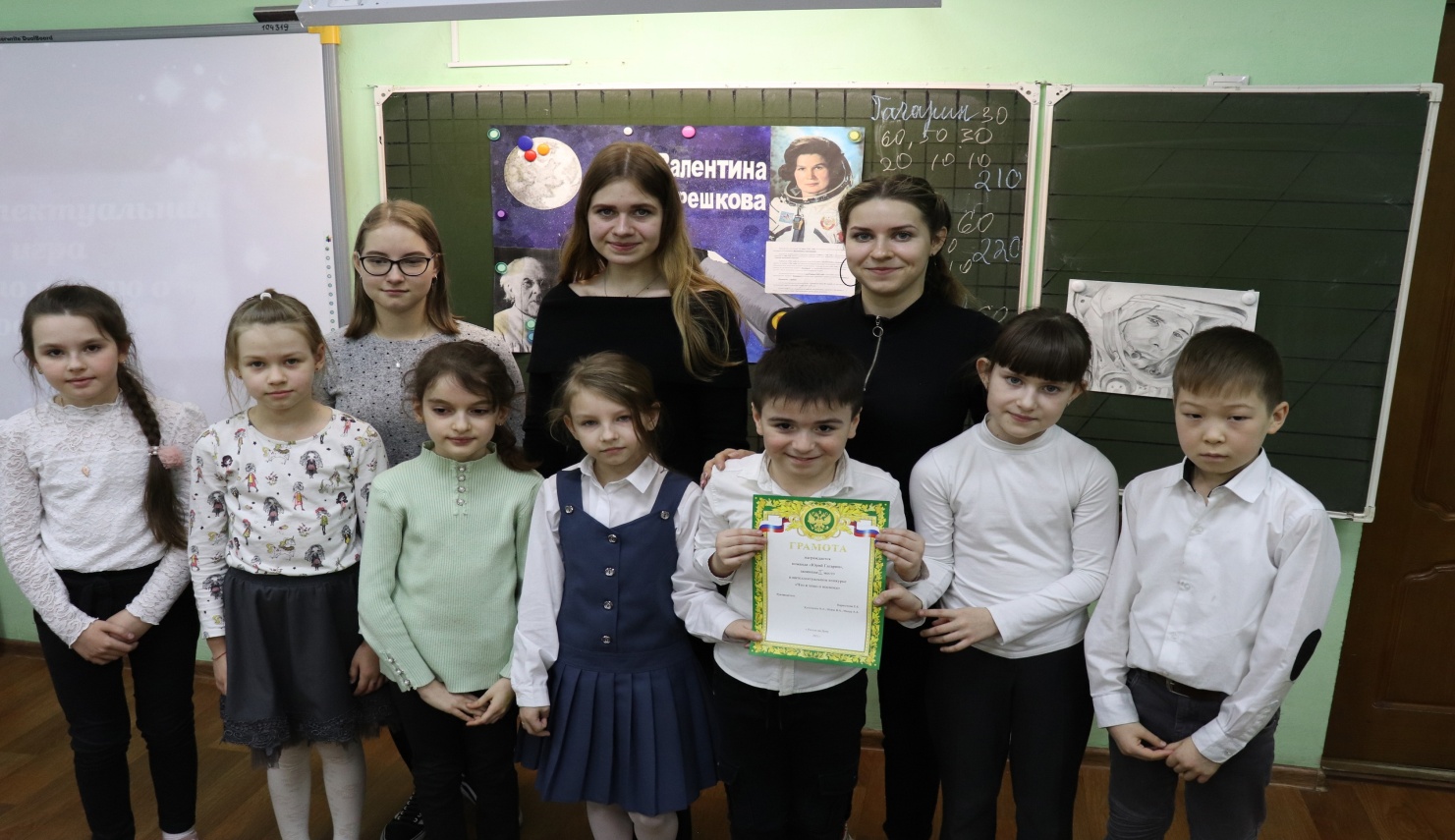 Проведено анкетирование  обучающихся 7-9-х классов  « Влияние гаджитов на здоровье подростков» . 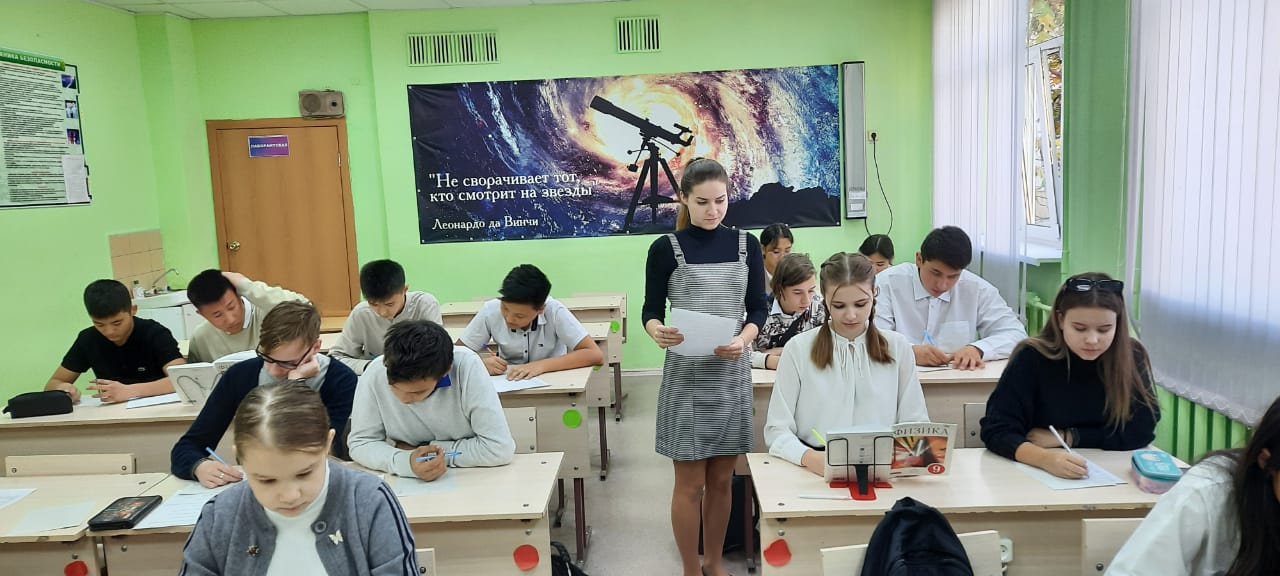  Обучающиеся 11 «А» класса  принимали самое активное участие в днях открытых дверей  ЮФУ,   онлайн  встречах  на факультетах. Конкурс презентаций «Моя будущая профессия -  учитель», конкурс рисунков и фотографий « Урок, урок….» , классные  часы «Моё завтра в профессии»  были проведены в ходе  недели профориентации. Для учащихся 1-5 –х классов были проведены  занятия по теме « Конфликты и их решения». 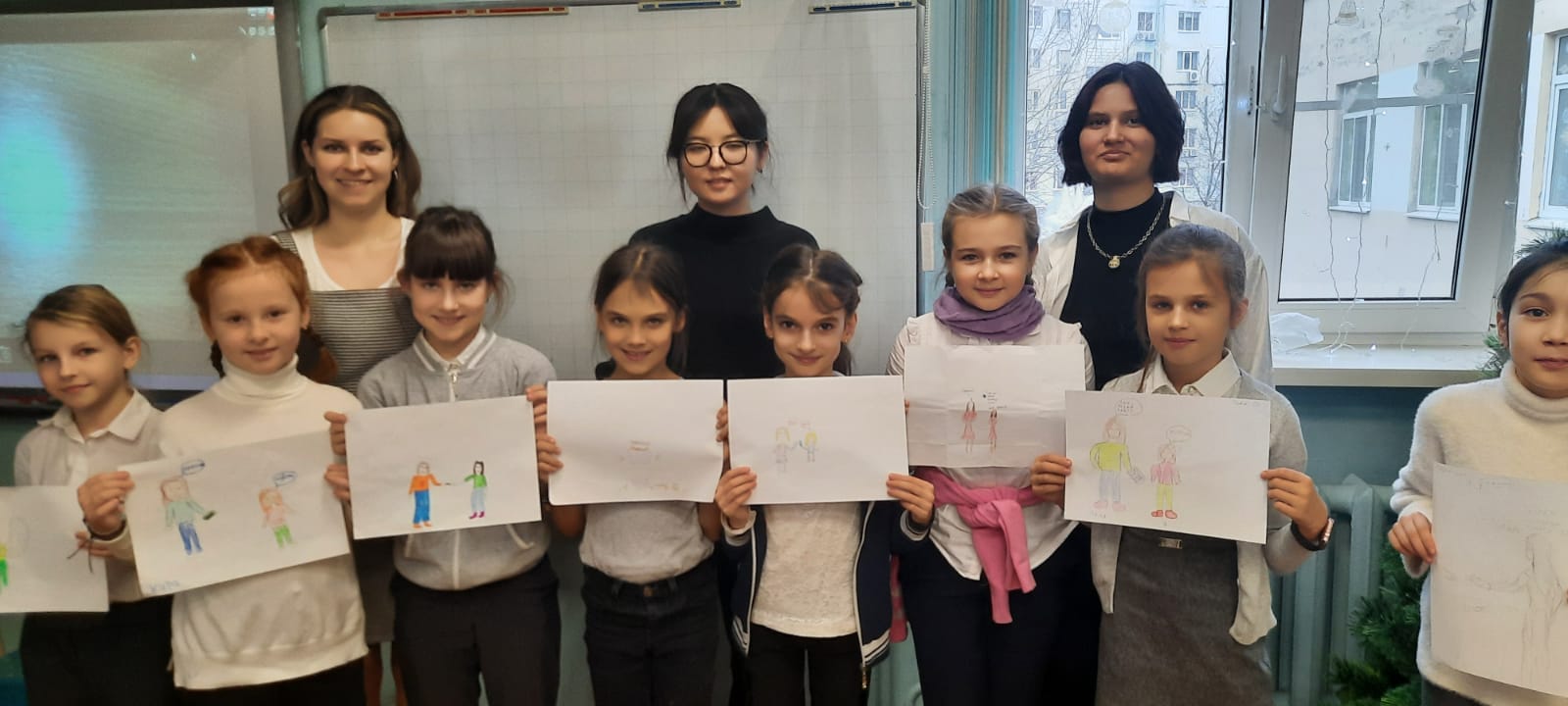 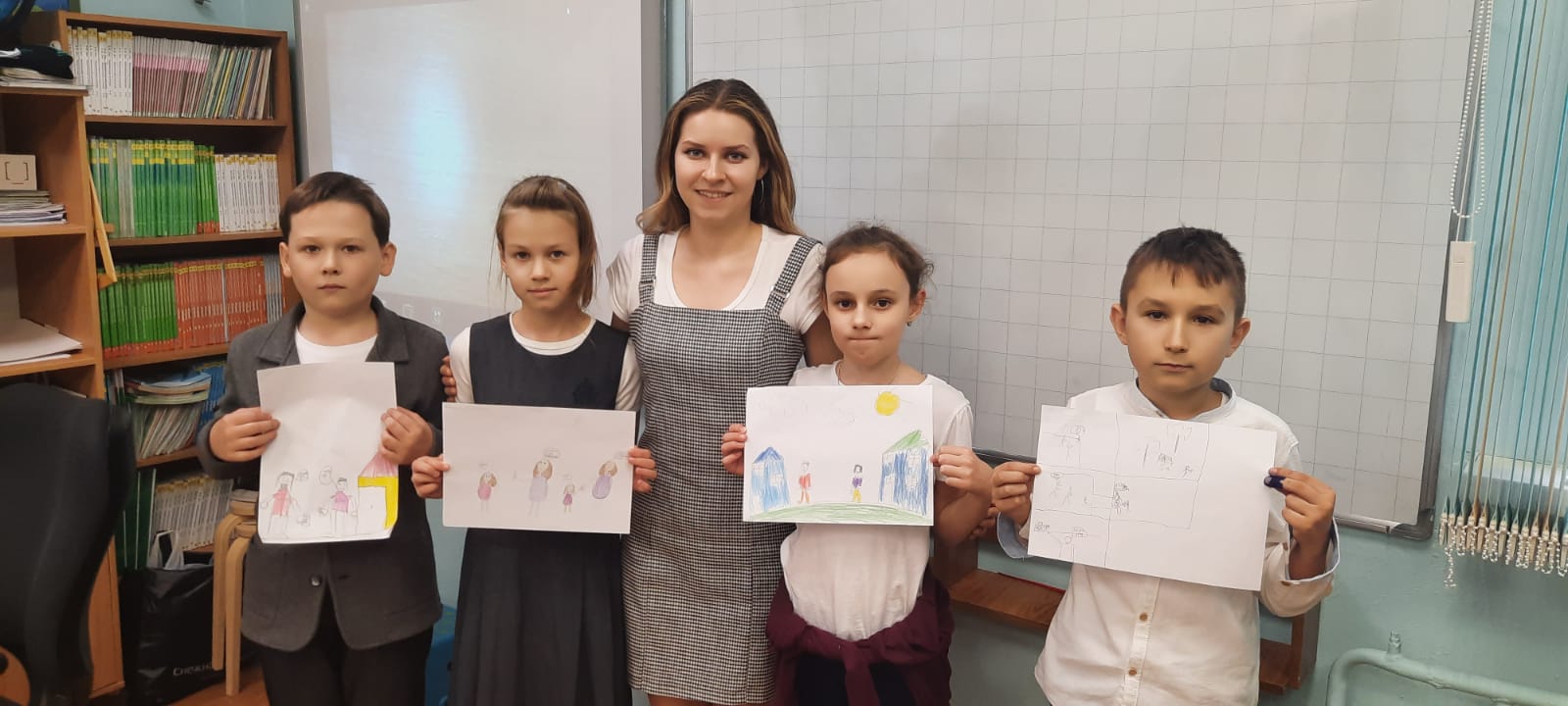 3 обучающиеся 11 «А» класса-  Хусаинова Т., Нерсесян Е., Рысбек Э  участвовали  в работе  осенней научно практической смены  Академии психологии и педагогики  «Юный наставник мира психологии» и заняли 3 место. Ими были проведены занятия «Навыки  уверенной коммуникации» для учащихся 1-6 -х классов .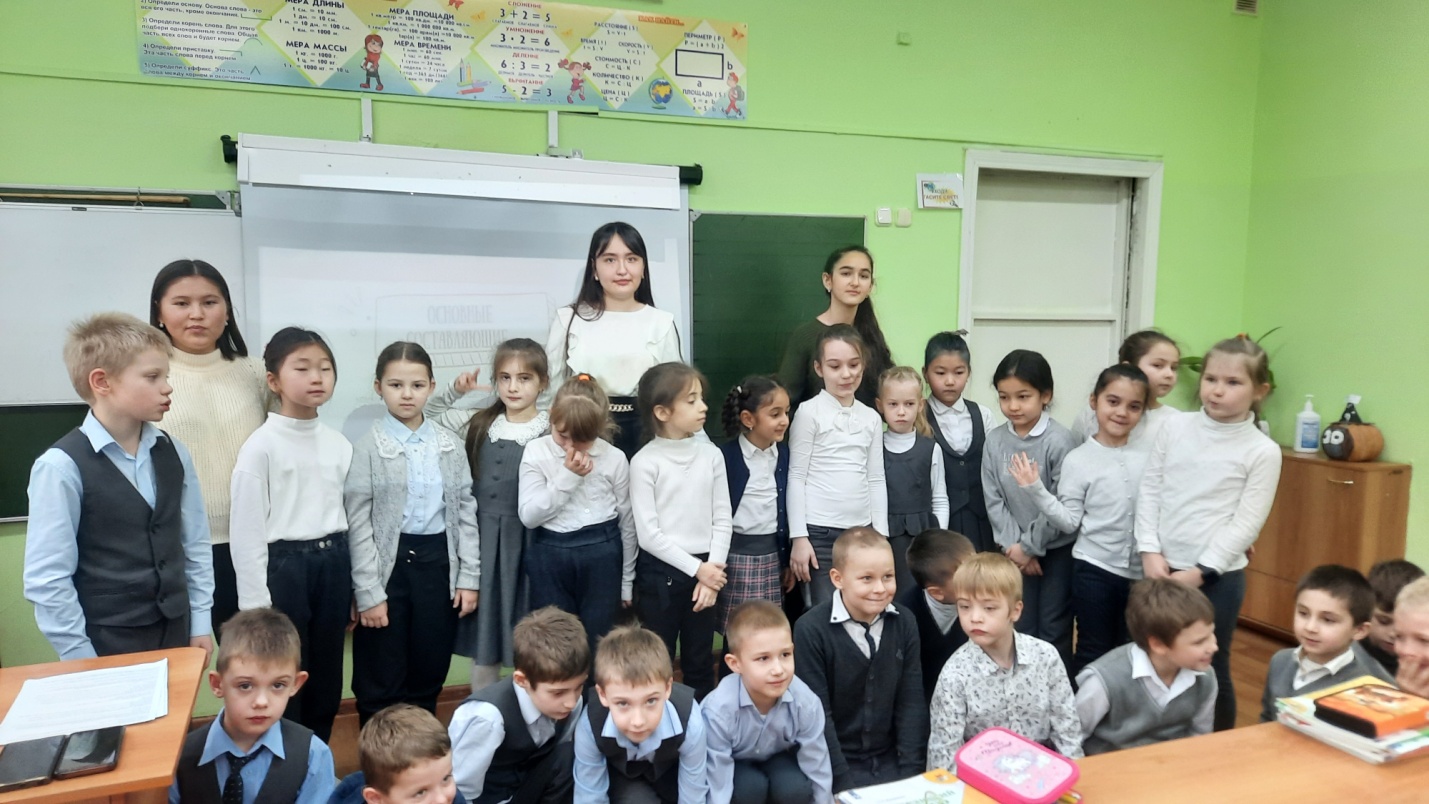 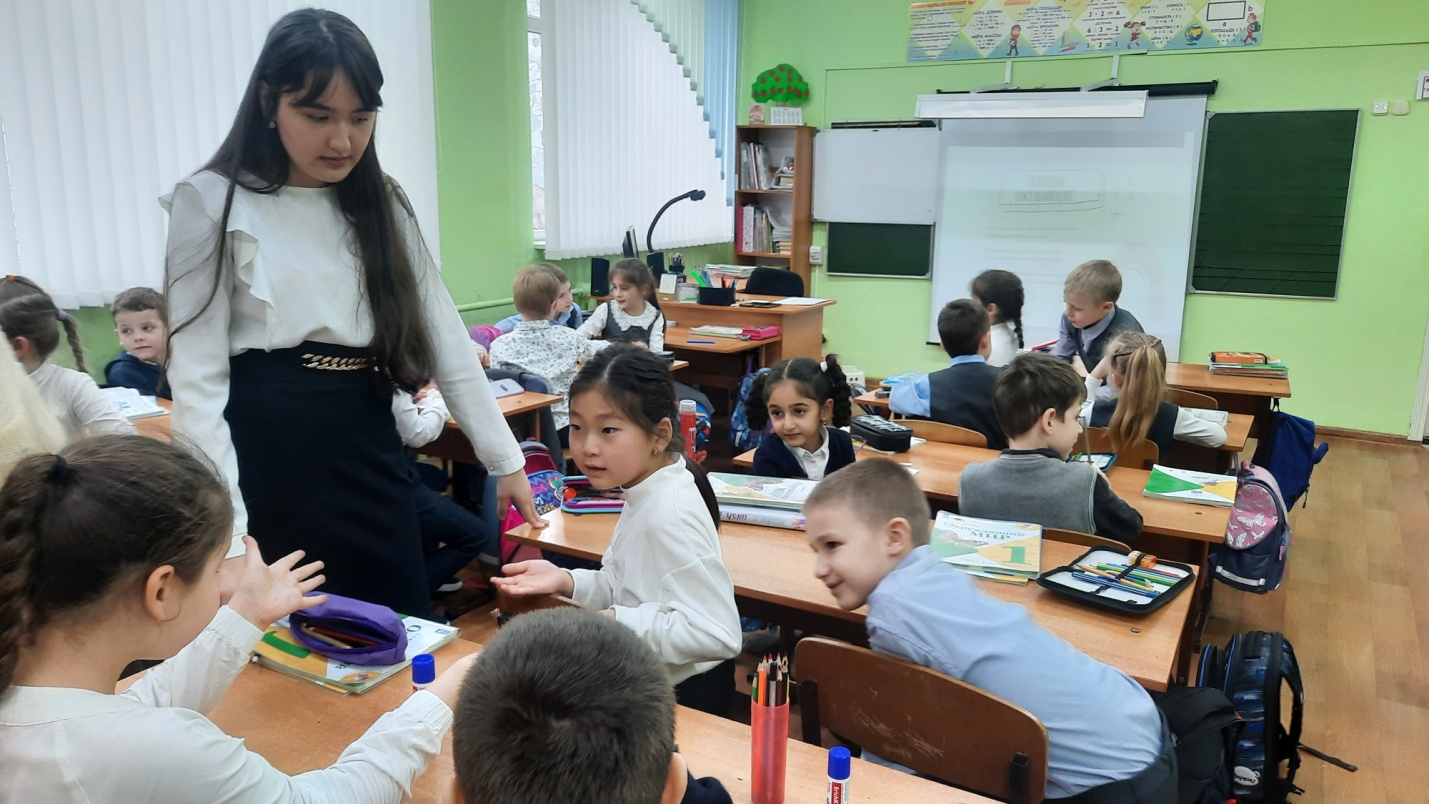 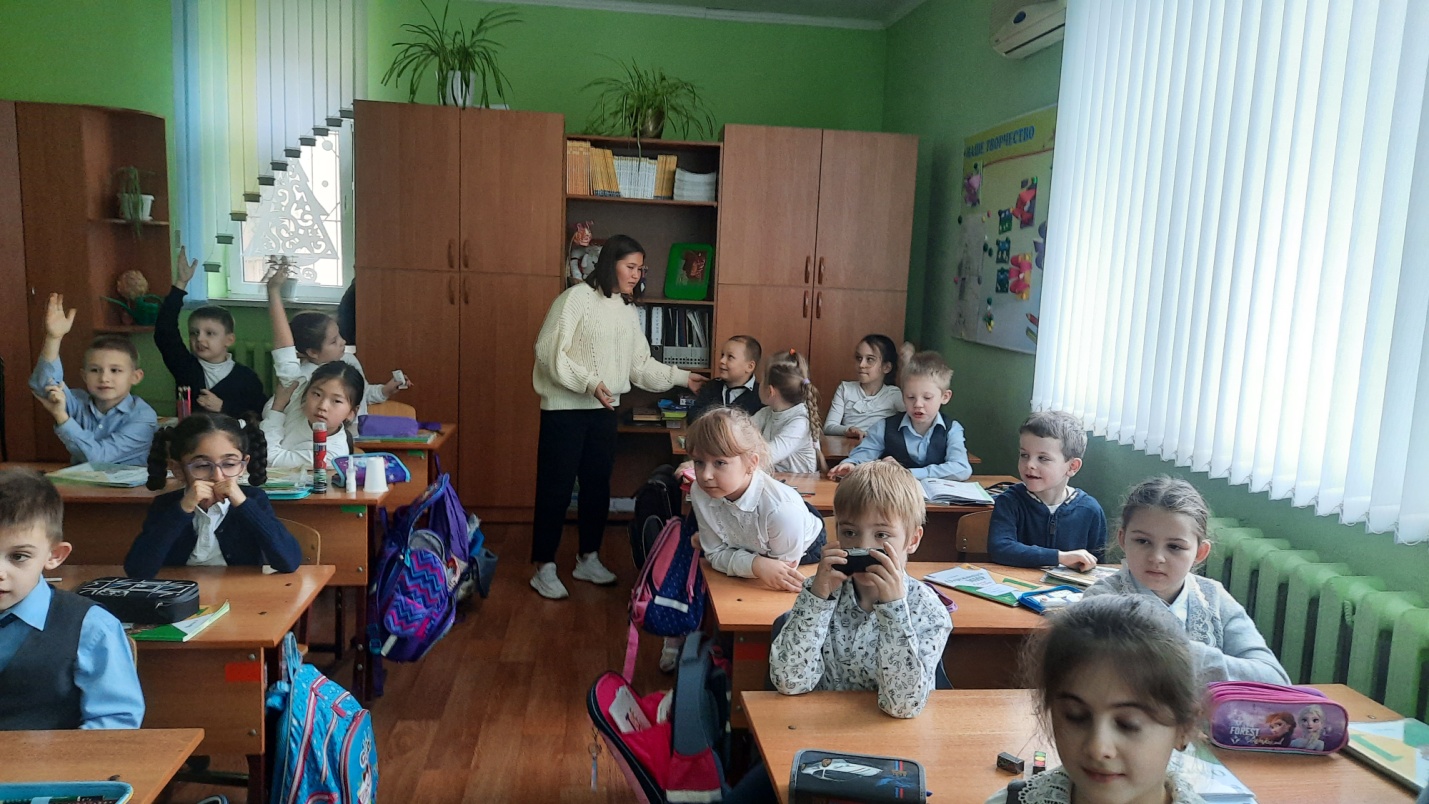 4 обучающихся 11 «А» класса для защиты  индивидуального проекта  избрали  темы по психологии: Пенина А.-   индивидуальный  проект по теме « Влияние семьи на формирование  агрессии  у подростков»;Нагиева Ф. - индивидуальный  проект по теме « Особенности  Я- концепсии в подростковом  возрасте»;Арынова Э. - индивидуальный  проект по теме «Конфликты у младших школьников»:Соловьева В.- индивидуальный  проект по теме: «Влияние темперамента на успеваемость подростков».Заместитель директора по УВР Морозова А.Д.№Мероприятие  Кол-во участниковКраткое описаниеДаты Родительские собрания26 Организация обучения в  профильном  классе. Проблемы, перспективы работыПерспективы  продолжения обучения по профилю  обучения- «Психолого- педагогический класс»»14.09.202115.01.2022Классные часы  с учащимися 4 - 8 классов «  Я в учителя пойду» 235Презентация  по данной теме. Беседа с учащимися. Практические занятия. 08.02..2022-12.02.2022Организация работы в  проект «Вожатск ая деятельность»  327 Работа в  проекте «Вожатская деятельность», проведения мероприятий в 1-4 классах :  « Наш город- чистый город» « Ими гордится Россия»«Наследники Победы»«Делай с нами, делай как мы»
 «Интеллектуальные игры и мы» «Танцуй, танцуй….) В течение годаПроект «Вожатская деятельность»  16Вожатская работа в пришкольном лагере на осенних каникулах.Участие в работе  осенней научно практической смене  Академии психологии и педагогики  «Юный наставник мира психологии». III место .Октябрь –ноябрь Участия в днях открытых дверей  ЮФУ 71 Онлайн встречи  на факультетах По графику Участи в неделя профориентации 196Конкурс презентаций « Моя будущая профессия -  учитель».  Конкурс рисунков и фотографий « Урок, урок….» , Классные  часы «Моё завтра в профессии»В течение годаРазмещение материалов на сайте школыФотоотчеты с занятий и защиты проектоа в проекте ««Вожатская деятельность».  В течение года Тестирование по профнаправлению 28Определение профессиональной направленности личности.январьРабота в творческой мастерской «Одаренные дети», работа по проекту «Исследовательская деятельность»28Участие в индивидуальных и групповых проектах различной исследовательской деятельности.  ноябрь-апрельМастер-класс для учащихся 8-9х классов28Мастер-класс для учащихся 8-9х классов по использованию платформ «  Дни открытых дверей  ЮФУ»Октябрь- апрель 